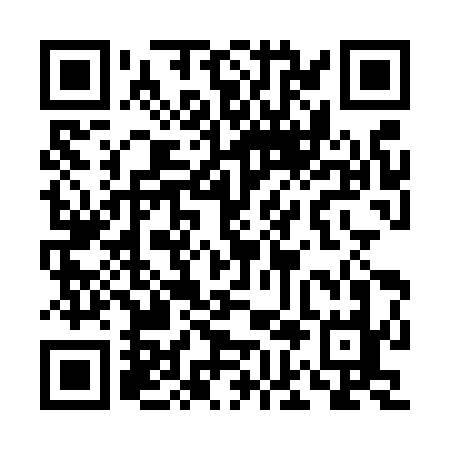 Prayer times for Vale Fuzeiros, PortugalSat 1 Jun 2024 - Sun 30 Jun 2024High Latitude Method: Angle Based RulePrayer Calculation Method: Muslim World LeagueAsar Calculation Method: HanafiPrayer times provided by https://www.salahtimes.comDateDayFajrSunriseDhuhrAsrMaghribIsha1Sat4:246:141:316:368:4810:312Sun4:246:141:316:378:4910:323Mon4:236:141:326:378:5010:334Tue4:236:141:326:388:5010:345Wed4:226:131:326:388:5110:356Thu4:226:131:326:388:5110:367Fri4:216:131:326:398:5210:368Sat4:216:131:336:398:5310:379Sun4:206:131:336:398:5310:3810Mon4:206:131:336:408:5410:3811Tue4:206:121:336:408:5410:3912Wed4:206:121:336:408:5410:4013Thu4:196:121:346:418:5510:4014Fri4:196:121:346:418:5510:4115Sat4:196:131:346:418:5610:4116Sun4:196:131:346:428:5610:4117Mon4:196:131:346:428:5610:4218Tue4:196:131:356:428:5710:4219Wed4:206:131:356:428:5710:4220Thu4:206:131:356:438:5710:4321Fri4:206:131:356:438:5710:4322Sat4:206:141:366:438:5710:4323Sun4:206:141:366:438:5810:4324Mon4:216:141:366:438:5810:4325Tue4:216:151:366:448:5810:4326Wed4:226:151:366:448:5810:4327Thu4:226:151:376:448:5810:4328Fri4:236:161:376:448:5810:4329Sat4:236:161:376:448:5810:4330Sun4:246:161:376:448:5810:43